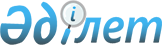 Қазақстан Республикасы Үкіметінің 2001 жылғы 28 ақпандағы N 290 қаулысына өзгерістер енгізу туралы
					
			Күшін жойған
			
			
		
					Қазақстан Республикасы Үкіметінің қаулысы 2001 жылғы 4 желтоқсан N 1565. Күші жойылды - Қазақстан Республикасы Үкіметінің 2023 жылғы 17 шiлдедегi № 602 қаулысымен
      Ескерту. Күші жойылды - ҚР Үкіметінің 17.07.2023 № 602 қаулысымен.
      Қазақстан Республикасының Үкіметі қаулы етеді: 
      1. "Кейбір акционерлік қоғамдар мен республикалық мемлекеттік кәсіпорындардың (ұлттық компаниялардың) қызметін тиімді басқару мен бақылауды ұйымдастыру жөніндегі шаралар туралы" Қазақстан Республикасы Үкіметінің 2001 жылғы 28 ақпандағы N 290 P010290_ қаулысына (Қазақстан Республикасының ПҮКЖ-ы, 2001 ж., N 8, 85-құжат) мынадай өзгерістер енгізілсін: 
      көрсетілген қаулыға 2-қосымшада: 
      7-тармақтағы: 
      "Құдышев Мұрат Тиышбекұлы - Қазақстан Республикасының Ұлттық Банкі басқармасы Төрағасының орынбасары (келісім бойынша); 
      Өтеулина Хафиза Мұхтарқызы - Қазақстан Республикасының Еңбек және 
      халықты әлеуметтік қорғау вице-министрі" деген жолдар мынадай редакцияда 
      жазылсын:
      "Айманбетова Гүлбану Зарлыққызы - Қазақстан Республикасының Ұлттық 
      Банкі Төрағасының орынбасары (келісім бойынша);
      Бахмутова Елена Леонидовна - Қазақстан Республикасының Еңбек және 
      халықты әлеуметтік қорғау вице-министрі;".
      2. Осы қаулы қол қойылған күнінен бастап күшіне енеді.
      Қазақстан Республикасының
      Премьер-Министрі
      Мамандар:
      Багарова Ж.А.,
      Жұманазарова А.Б.
					© 2012. Қазақстан Республикасы Әділет министрлігінің «Қазақстан Республикасының Заңнама және құқықтық ақпарат институты» ШЖҚ РМК
				